LIGHT THE WORLD SERVICE PROJECT 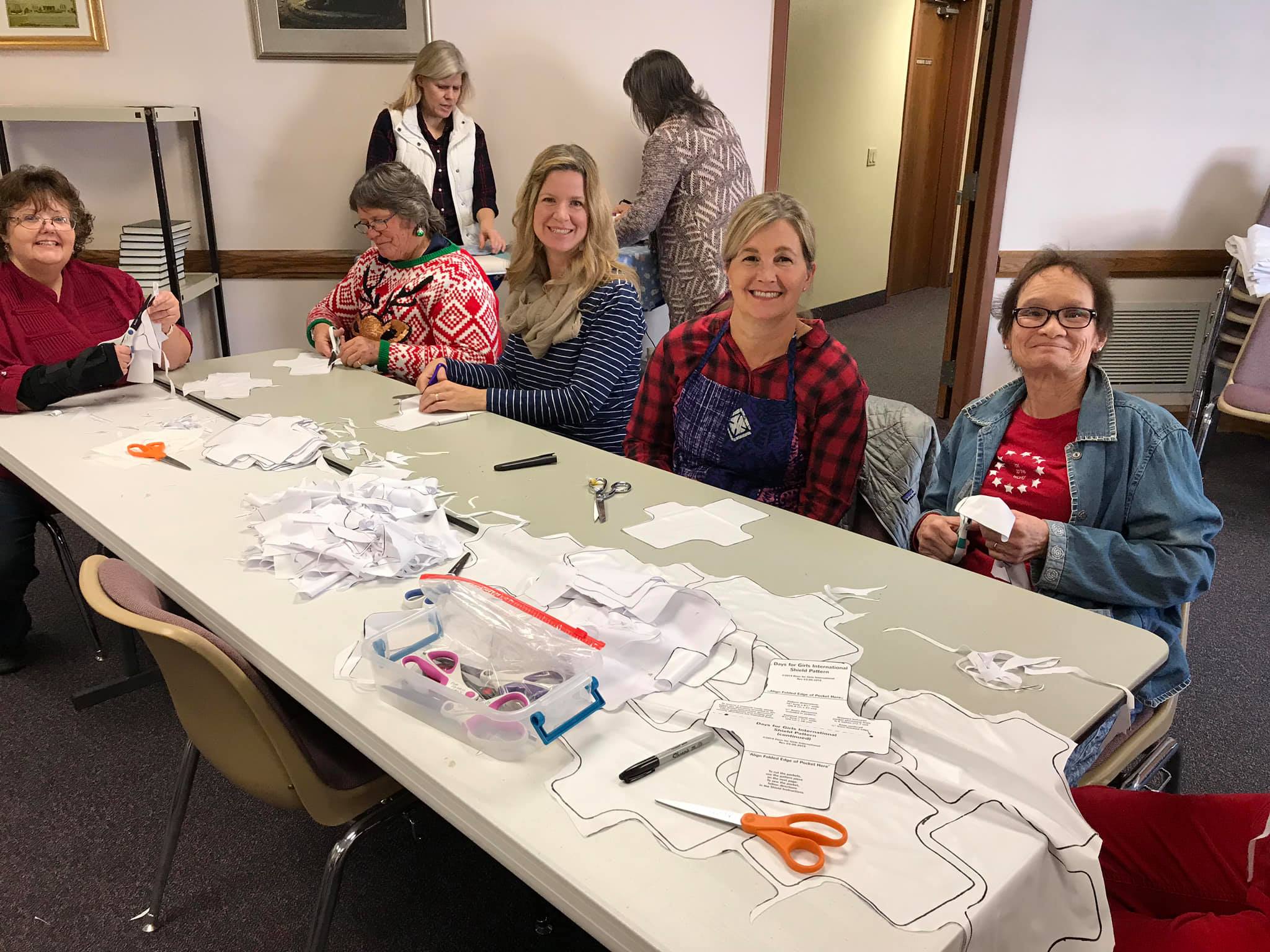  Left to Right: Inge Carter, Diane Workman, Krista Watts (behind), Debbie Rice, Susan Manning, Marla Emerson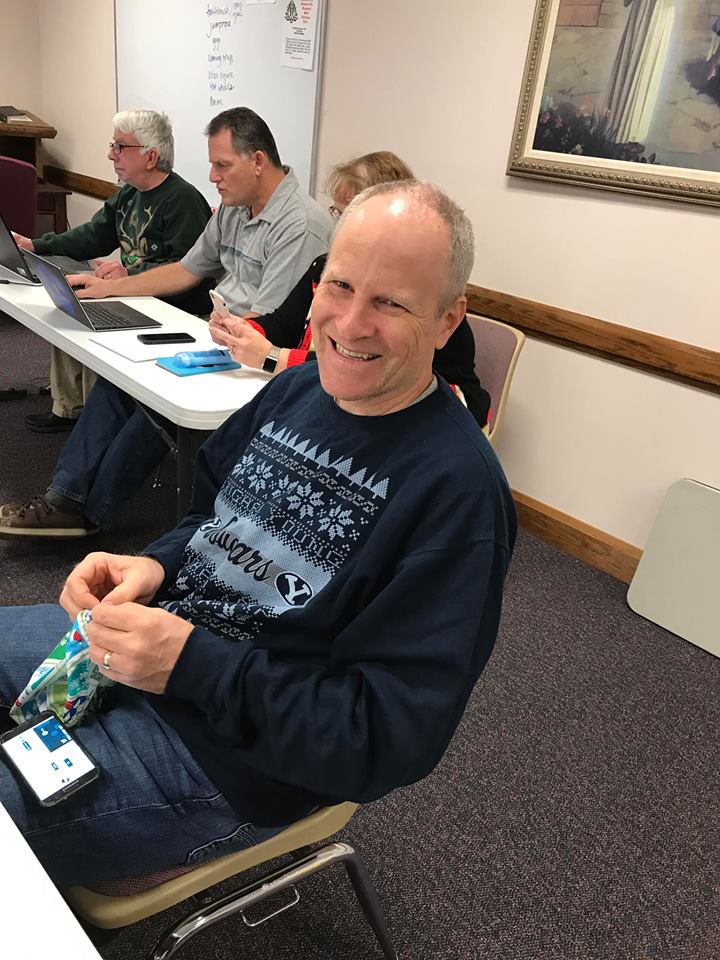 Bro. Watts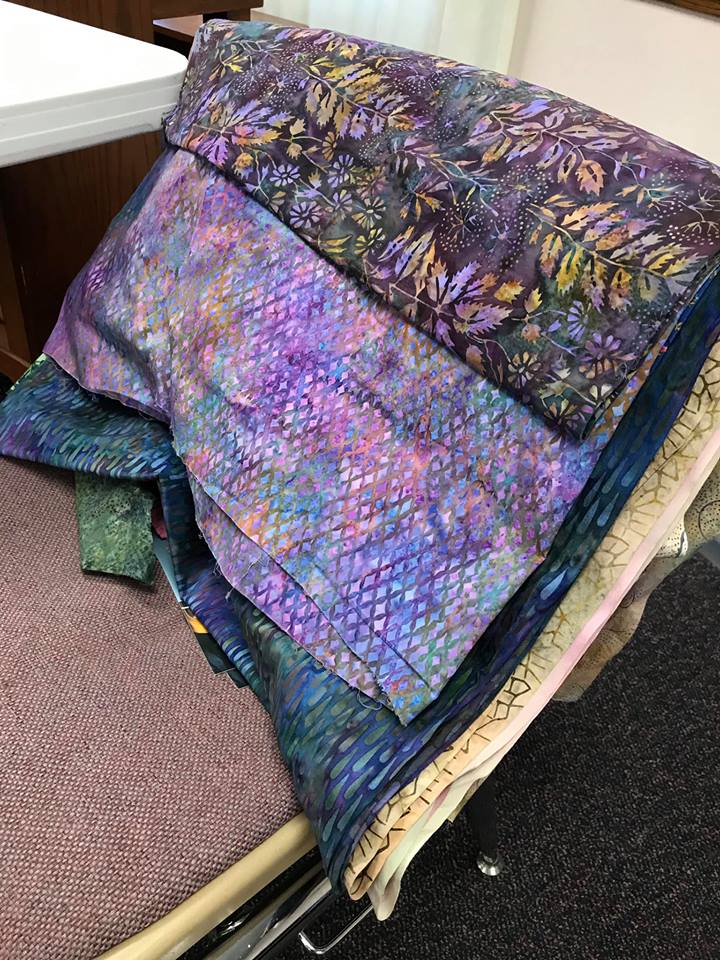 Fabric for hygiene bags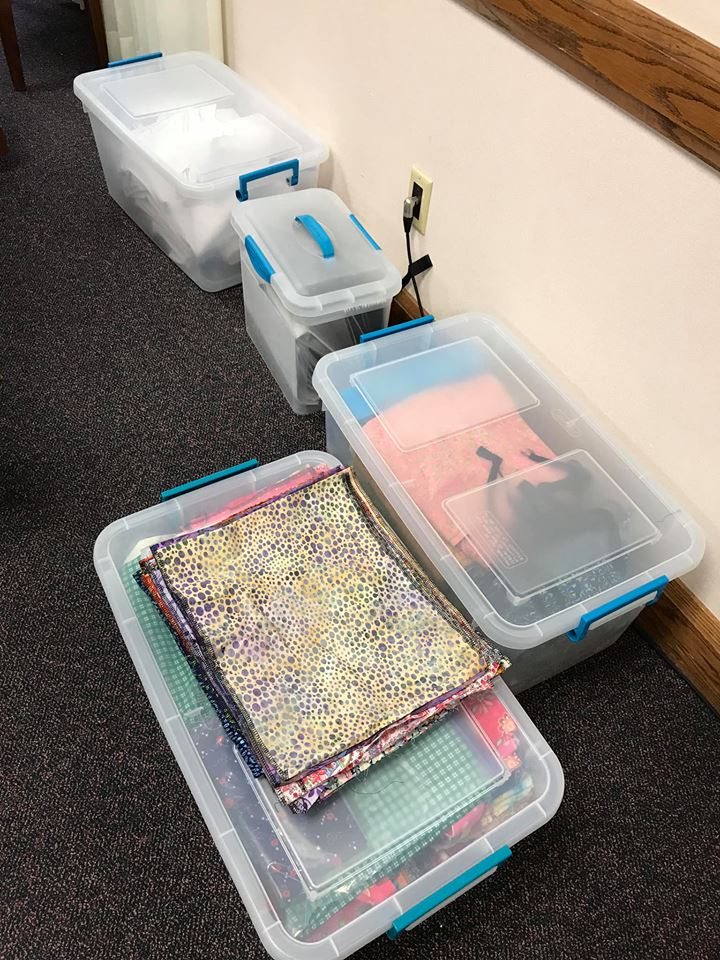 Bins of fabric and completed hygiene supplies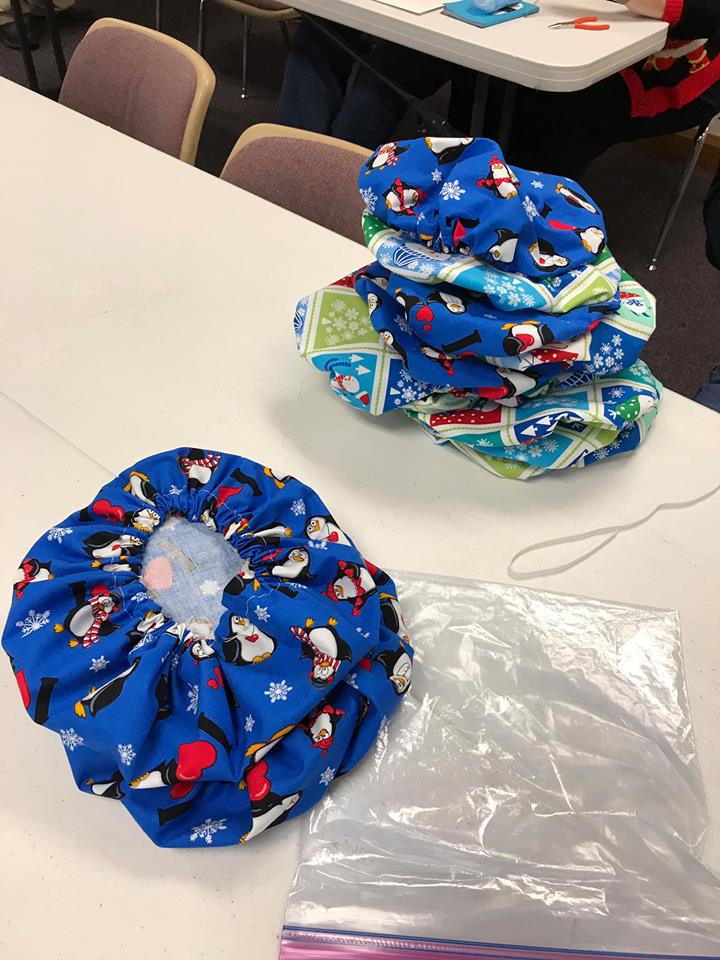 Surgical caps for Renown Hospiral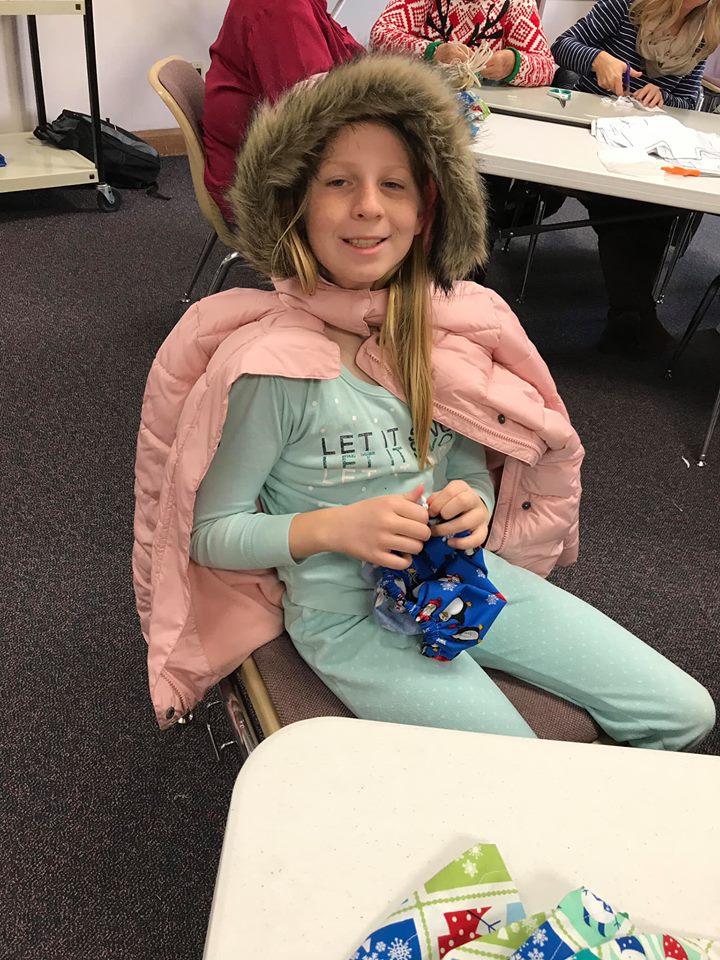 Young sister Watts  contentedly threading elastic into a surgical cap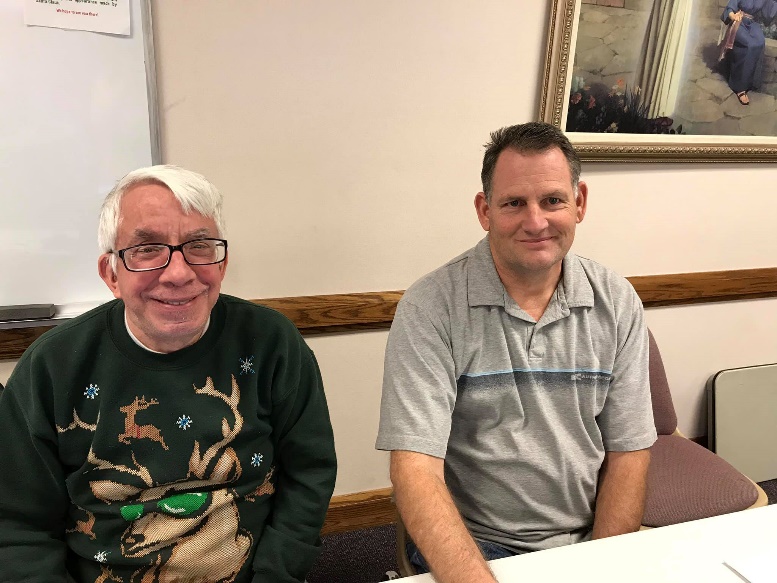 Two husbands work on family history while their wives work on service projects